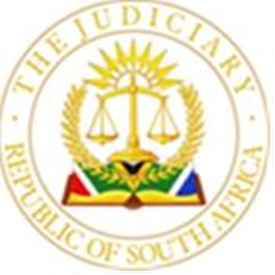 							OFFICE OF THE CHIEF JUSTICE		(REPUBLIC OF SOUTH AFRICA)					GAUTENG LOCAL DIVISION, JOHANNESBURGUNOPPOSED MOTION ROLL FOR 20 MARCH    2024.BEFORE THE HONOURABLE JUDGE:   WEPENER                                 JUDGE’S SECRETARY:MMoolman@judiciary.org.zaPARTIESCASE NUMBER1.ABSA BANK LIMITED v. THABISO SELEPE 2023-1052322.VILLA NICOLE BODY CORPORATE v. MICHELLE DHUNEE 2023-0039073.THOMAS ARNOLD STONELEY v. NOMUSA NKOMO 2023-0700734.THE TIMELINE (PTY) LTD v. LORATO MOLEMA 2023-1043835.THE STANDARD BANK OF SOUTH AFRICA LIMITED v. GLADAFRICA CONSULTING ENGINEERS (PTY) LTD	2023-1125946.THE ELECTRICAL CONTRACTING INDUSTRY PENSION FUND V. E C S ELECTRICAL CONTRACTORS CC		2023-1131347.THE STANDARD BANK OF SOUTH AFRICA LIMITED V. CORNELIA NYADZANI SURPRISE TSHILAMATANDA 2023-0204988.THE ELECTRICAL CONTRACTING INDUSTRY PENSION FUND v. WIM JOHAN BERINGER (SOLE PROPRIETOR) 2023-1131589.THE ELECTRICAL CONTRACTING INDUSTRY PENSION FUND v. NEW TREND MAPANE ELECTRICALCONTRACTORS CC (In Liquidation)		2023-11314510.THE ELECTRICAL CONTRACTING INDUSTRY PENSION FUND v. LUVUYO ELECTRICAL CC # 2023-067156		11.KEVIN JEAN VAN HUYSSTEEN N.O. (IN HIS CAPACITY AS EXECUTOR OF ESTATE LATE SERGIO AGOSTINETTO) V. QINISO NCUBE (AND ALL THOSE OCCUPYING THROUGH OR UNDER HIM)		2023-11780612.SS CHANAN V. NOLWAZI INNOCENTIA TSHABALALA 2024-00123113.SMITH AND SEEGER INVESTMENTS CC V. NWANA OLUCHUKWU ROSEMARY 2024-00122614.SIGHTFULL 1199 PROPRIETARY LIMITED v. FRANCINE NTAHONKURIYE 2023-12775815.SHINNECOCK BODY CORPORATE v. PHINDILE PUKU IMMACULATE NKAMBULE 2023-08511216.LINO RINGUE V. NTOMBIZODWA ELIZABETH SIBEKO		2023-10698617.RIVERSANDS INCUBATION HUB V. DIVERSIFEX INVESTMENTS (PTY) LTD  2024-00075818.OEIRAS PROPERTY INVESTMENTS (PTY) LTD v. KGOSI ISAAC MOILOA 2023-04575819.NQABA PROPERTY INVESTMENT PTY LTD V. THOKOZANI HAPPINESS MAKHAZA  2023-104718 20.NEDBANK LIMITED V. PATRICK FIKI MALAZA2023-08029521.MANTSHA'S CONSTRUCTION & PROJECTS (PTY) LTD V. EKURHULENI METROPOLITAN MUNICIPALITY		2022-03251622.NEDBANK LTD//MADIKA L2022/23193D23.THE SHERIFF OF THE HIGH COURT - RANDBURG WEST // GLEN LIFE PROPERTIES CC2022/8453D24.K CARRIM COMMERCIAL PROPERTIES (PTY) LTD V ALPINE ECO NOTEBOOKS AND DIARIES (PTY) LTD2020/28941T25.ABSA BANK LIMITED VS RAMASHU:SM & MATLALA:MR2019/05064D26.ABSA BANK LTD & ANOTHER VS MOTAUNG, GAUDA NYEFOLO & ANOTHER2019/29810AM27.ABSA BANK LIMITED V KHUMBULA, BOTHWELL ISAAC2011/39387AM28.ABSA BANK LIMITED & ANOTHER VS MANGCOTYWA, BAPHIWE2021/20156AM29.ABSA BANK LTD V MBUSO NKOSI2020/29486AM30.BRICKTALK (PTY) LTD V JADE WASTE AND NU PRIME CLINIC (PTY) LTD45498/2018O31.ABSA BANK LIMITED & ANOTHER vs MOFOKENG, THABO WINSTON2021/30475AM32.ABSA BANK LIMITED VS MAHLANGU, ZANELE PRISCILLA2018/39550AM33.CHANGING TIDES 17 (PTY) LTD VS MDEBUKA SITHEMBISO2018/28691T34.VAN TONDER MAURINE VS MEC FOR HEALTH, GAUTENG PROVINCIAL GOVERNMENT2021/53180D35.THE DAINFERN HOMEOWNERS ASSOCIATION NPC VS AGNELLA PROPERTIES PTY LTD2020/42870O36.NONDUMISO MLAMBO vs ASHLEY YOUNGMAN and 2 OTHERS23174/2022	V37.MARTINI ANNE THERESE MONIQUE VS MARTINI ANTONIO DONATO MICHELE & OTHERS13779/2018T38.TANZEEM MUGHAL VS ABSA BANK LIMITED2014/11659O39.TOP SELECTION FUND SICAV P.L.C VS BOLD MOVES 375 (PTY) LTD2022/17223O40.ABSA BANK LIMITED & ANOTHER vs KHOZA, NQOBILE2021/26221D